POWIAT CHODZIESKI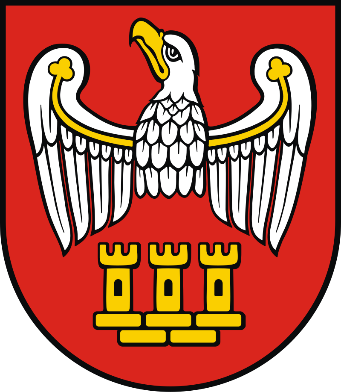 ZIMOWE UTRZYMANIE DRÓG 2022 - 2025Zatwierdzam....................Starosta ChodzieskiZarząd Powiatu Chodzieskiegoul. Wiosny Ludów 1, 64-800 ChodzieżI. PODSTAWY DO OPRACOWANIA ZIMOWEGO UTRZYMANIA DRÓGUstawa z dnia 21 marca 1985 roku o drogach publicznych (Dz.U. z 2022 roku, poz. 1693).Ustawa z dnia 13 września 1996 roku o utrzymaniu czystości i porządku w gminach (Dz.U.            z 2022 roku, poz. 1297).Zarządzenie Nr 46 Ministra Transportu i Gospodarki Morskiej z dnia 25.10.1994 r. w sprawie zasad odśnieżania i usuwania gołoledzi na drogach publicznych (MTiGM Nr 10).Zarządzenie Nr 12 Ministra Transportu i Gospodarki Morskiej z dnia 09.09.1997 r. zmieniające zarządzenie w sprawie zasad odśnieżania i usuwania gołoledzi na drogach publicznych.Rozporządzeniem Ministra Środowiska z dnia 27 października 2005 r. w sprawie rodzajów                i warunków stosowania środków, jakie mogą być używane na drogach publicznych oraz ulicach i placach (Dz. U. Nr 230 z 2005r. poz. 1960).„Zimowe utrzymanie dróg publicznych” cz I i II, Przegląd Techniki Drogowej i Mostowej, Polskie Drogi, wrzesień-październik 2002.Ogólne Specyfikacje Techniczne D-10.10.01b „Odśnieżanie dróg”.Ogólne Specyfikacje Techniczne D-10.10.01c „Zapobieganie powstawaniu i likwidacja śliskości zimowej”.II. SŁOWNIK DEFINICJI ZIMOWEGO UTRZYMANIA DRÓGDroga - budowla wraz z drogowymi obiektami inżynierskimi, urządzeniami oraz instalacjami,stanowiąca całość techniczno-użytkową, przeznaczona do prowadzenia ruchu drogowego,zlokalizowana w pasie drogowym.Akcja interwencyjna - wykonanie na wymagającej interwencji części dróg powiatowych czynności zapobiegawczych polegających na jednokrotnym usunięciu śniegu i/lub zapobiegnięciu powstaniu śliskości bądź likwidacji śliskości.Akcja podstawowa - wykonanie na drogach powiatowych czynności związanych z utrzymaniem przejezdności lub przejścia, polegających na usuwaniu śniegu i zwalczaniu śliskości, zgodnie                      z określonymi standardami, jednokrotnie w ciągu doby.Akcja czynna - wykonanie na drogach powiatowych czynności związanych z utrzymaniem przejezdności lub przejścia polegających na usuwaniu śniegu i zwalczaniu śliskości zgodnie                         z określonymi standardami, dwukrotnie i więcej w ciągu doby.Standard zimowego utrzymania - ustalony minimalny poziom zimowego utrzymania dróg oraz dopuszczalne odstępstwa od  standardu w warunkach występowania opadów śniegu lub śliskości zimowej, jak również dopuszczalny maksymalny czas występowania tych odstępstw.Odśnieżanie drogi - usuwanie śniegu z jezdni, chodników, zatok autobusowych, miejsc postojowych, poboczy itp.).Śnieg luźny - jest to nieusunięty lub pozostały na nawierzchni po przejściu pługów śnieg, który nie został zagęszczony pod wpływem ruchu kołowego. Śnieg zajeżdżony - jest to nieusunięty lub pozostały na nawierzchni po przejściu pługów śnieg, który został zagęszczony, ale nie stał się zlodowaciały. Nabój śnieżny - jest to nieusunięta zlodowaciała lub ubita warstwa śniegu o znacznej grubości             (od kilku centymetrów), przymarznięta do nawierzchni jezdni.Gołoledź - jest rodzaj śliskości zimowej powstałej w wyniku utworzenia się warstwy lodu grubości do  na skutek opadu mgły roszącej, mżawki lub deszczu na nawierzchnię o ujemnej temperaturze. Gołoledź występuje przy ujemnej lub nieznacznie wyższej od  temperaturze powietrza. Tak powstała warstwa lodu ma jednakową grubość na całej powierzchni jezdni. Gołoledź występuje wtedy, gdy zaistnieją równocześnie trzy następujące warunki:temperatura nawierzchni jest ujemna, temperatura powietrza jest w granicach  do +, względna wilgotność powietrza jest większa od 85%. Lodowica - jest to rodzaj śliskości zimowej powstałej w wyniku utworzenia się warstwy lodu                       o grubości do kilku centymetrów z zamarznięcia nieusuniętej z nawierzchni wody pochodzącej               ze stopnienia śniegu, lodu lub opadów deszczu. Lodowica występuje wtedy, gdy po odwilży lub opadzie deszczu, nad powierzchnią jezdni temperatura powietrza obniżyła się poniżej .                     Im szybszy jest spadek temperatury, tym zjawisko lodowicy jest intensywniejsze. Tak powstała warstwa lodu ma zwykle różną grubość na całej powierzchni jezdni.Błoto pośniegowe - jest to topniejący śnieg pozostały na nawierzchni po przejściu pługów                                i posypaniu jej środkami chemicznymi. Śliskość pośniegowa - jest to rodzaj śliskości zimowej powstającej w wyniku zalegania na jezdni przymarzniętej do nawierzchni pozostałości nie usuniętego ubitego śniegu, pokrywającego                             ją całkowicie lub częściowo warstwą o grubości kilku milimetrów. Szron - jest to osad lodu, mający na ogół wygląd krystaliczny, przybierający kształt lasek,                    igiełek itp. Tworzy się w procesie bezpośredniej kondensacji pary wodnej z powietrza, przy temperaturze poniżej . Szadź - jest to osad atmosferyczny utworzony z ziarenek lodu rozdzielonych pęcherzykami powietrza, powstający z nagłego zamarzania przechłodzonych kropelek wody (mgły lub chmury), gdy temperatura wyziębionych powierzchni jest niższa lub nieznacznie wyższa od .III. ZASADY ZIMOWEGO UTRZYMANIA DRÓG1. Założenia ogólneZasady zimowego utrzymania dróg powiatowych na terenie Powiatu Chodzieskiego zostały opracowane przy wykorzystaniu „Zasad odśnieżania i usuwania gołoledzi na drogach” będących wyciągiem z załącznika Nr 1 do Zarządzenia nr 46 Ministra Transportu i Gospodarki Morskiej z dnia 25 października 1994 roku (Dziennik Urzędowy MTiGM  Nr 10, poz. 20). Zasady i standardy przedstawia tabela 1.Tabela 1 - Standardy zimowego utrzymaniaNa podstawie powyższych zasad drogi powiatowe na terenie Powiatu Chodzieskiego podzielone zostały na trzy standardy zimowego utrzymania (IV, V i VI) różniące się pomiędzy sobą stanem utrzymania jezdni oraz dopuszczalnymi odstępstwami w zakresie zaśnieżenia jezdni i występowania śliskości. Kryterium klasyfikacji dróg do poszczególnych standardów stanowi ich funkcja w ogólnej sieci dróg, średni ruch dobowy, znaczenie gospodarcze, kursy liniowe komunikacji publicznej, dowozy szkolne oraz dodatkowo w przypadku standardu VI interwencje z terenu.Drogi o bardzo małym znaczeniu komunikacyjnym nie objęto żadnym standardem zimowego utrzymania. Pracę na tych drogach będą prowadzone wyłącznie interwencyjnie w szczególnie uzasadnionych przypadkach. Sieć dróg powiatowych pokazano na załączonej mapie. Czas występowania odstępstw od ustalonego standardu liczony jest w godzinach od momentu ustania opadów śniegu lub pojawienia się śliskości i jest zróżnicowany dla wszystkich standardów. Założone standardy obowiązują w średnich warunkach pogodowych.Określenie „Jezdnia posypana na odcinkach decydujących o możliwości ruchu” oznacza,                          że posypywaniem objęte będą następujące miejsca w ciągach dróg:skrzyżowania z innymi drogami,skrzyżowania z liniami kolejowymi,odcinki dróg o pochyleniu podłużnym większym niż 4%,obręb przystanków autobusowych,niebezpieczne łuki poziome,inne miejsca ustalone przez zarządcę drogi, np. odcinki w bezpośrednim sąsiedztwie zbiorników wodnych, szkół, zwężeniach jezdni itp.W warunkach znacznie odbiegających od średnich warunków pogodowych (okresy bardzo intensywnych opadów śniegu) działanie będzie polegało na:skierowaniu całego sprzętu będącego w dyspozycji do utrzymania przejezdności dróg objętych IV standardem, doraźnym wynajęciu dodatkowego sprzętu ciężkiego do utrzymania przejezdności                      w/w dróg (np. spycharki, równiarki, ładowarki itp.), sukcesywnym wysyłaniu sprzętu do przywrócenia przejezdności dróg o niższym standardzie utrzymania, po zabezpieczeniu przejezdności dróg IV standardu. 2. Podział dróg powiatowych na standardy zimowego utrzymaniaZimowym utrzymaniem dróg powiatowych na terenie Powiatu Chodzieskiego obejmuje się ogółem 170,588 km dróg powiatowych w tym zjazd dla służb ratowniczych na drogę krajową                                     nr 11 – ul. Żeromskiego w Chodzieży o długości 0,110 km. Podział dróg lub odcinków dróg powiatowych na poszczególne standardy zimowego utrzymania przedstawia się następująco:IV standard	      101,866 km  (tabela 2)V  standard	        22,730 km  (tabela 3)VI standard	        45,992km  (tabela 4)Razem:    170,588 kmTabela 2 - Standard IVTabela 3 - Standard VTabela 4 - Standard VISuma 170,588 kmUWAGA:K-11				- skrzyżowanie z drogą krajową.W-183, W-190, W-193	- skrzyżowania z drogami wojewódzkimi.3. Posypywanie drógPosypywanie dróg prowadzone będzie w celu likwidacji gołoledzi, szronu, cienkich warstw zlodowaciałego lub ubitego śniegu, świeżego opadu śniegu oraz likwidacji grubych warstw lodu           i zlodowaciałego śniegu (ponad 4mm). Posypywanie odbywać się będzie na wyznaczonych odcinkach dróg przez co najmniej jednokrotny przejazd piaskarki lub solarki. Nie przewiduje się działania wyprzedzającego tj. zapobiegania powstawaniu gołoledzi i lodowicy oraz zapobiegania przymarzania śniegu do nawierzchni. Wykaz odcinków przyjętych do posypywania zawarty został w tabelach 6-38.Łączna długość odcinków do posypywania 77,853 km. 4. Odśnieżanie drógOdśnieżanie dróg odbywać się będzie przy pomocy samochodów ciężarowych i ciągników rolniczych wyposażonych w pługi czołowe lemieszowe, równiarek oraz maszyn drogowych                                i budowlanych (koparko-ładowarek czołowych). Odśnieżanie dróg prowadzone będzie po ustaniu opadów śniegu. W przypadku wystąpienia bardzo intensywnych opadów śniegu o momencie rozpoczęcia akcji odśnieżania decydować będzie dyżurny. Nawierzchnia jezdni odśnieżana będzie na całej szerokości lub na szerokości jednego pasa z wykonaniem mijanek przez zgarnianie zalegającej pokrywy śnieżnej na część przykrawężnikową lub pobocze. Odśnieżanie prowadzone będzie na całej długości dróg wg standardów.Łączna długość odcinków dróg powiatowych do odśnieżania wynosi 170,588 km w tym zjazd dla służb ratowniczych na drogę krajową nr 11 - ul. Żeromskiego w Chodzieży o długości 0,110 km.5. Utrzymanie chodnikówZgodnie z art. 20 pkt 4) Ustawy z dnia 21 marca 1985r. o drogach publicznych (Dz.U. z 2021 roku, poz. 1376) utrzymanie chodników należy do Zarządcy drogi za wyjątkiem odcinków objętych regulacją zawartą w art. 5. ust 1 pkt 4) Ustawy z dnia 13 września 1996r. o utrzymaniu czystości i porządku w gminach  (Dz.U. z 2021 roku, poz. 888), która mówi:Właściciele nieruchomości zapewniają utrzymanie czystości i porządku przez uprzątnięcie błota, śniegu, lodu i innych zanieczyszczeń z chodników położonych wzdłuż nieruchomości, przy czym                  za taki chodnik uznaje się wydzieloną część drogi publicznej służącą dla ruchu pieszego położoną bezpośrednio przy granicy nieruchomości; właściciel nieruchomości nie jest obowiązany                         do uprzątnięcia chodnika, na którym jest dopuszczony płatny postój lub parkowanie pojazdów samochodowych.6. Wywóz śnieguW przypadku występowania obfitych opadów śniegu oraz gdy warunki pogodowe wskazują              na to, że śnieg nie stopnieje i brakuje miejsca na składowanie, jego nadmierne ilości, zgromadzone               po uprzątnięciu zostaną wywiezione w miejsce składowania wyznaczone przez właściwie terytorialny Urząd Gminy.7. MateriałyDo zwalczania śliskości zimowej występującej na drogach i chodnikach powiatowych stosowane będą środki chemiczne (np. chlorek sodu), mieszanki środków niechemicznych z chemicznym lub środki niechemiczne (np. piasek). Materiały użyte do zwalczania śliskości zimowej będą zgodnie               co do składu i gęstości posypywania z zapisami specyfikacji technicznej oraz Rozporządzeniem Ministra Środowiska z dnia 27 października 2005 r. w sprawie rodzajów i warunków stosowania środków, jakie mogą być używane na drogach publicznych oraz ulicach i placach (Dz. U. Nr 230 z 2005r. poz. 1960). Materiał stosowany do zwalczania śliskości zimowej zapewniony zostanie w całości przez Wykonawcę robót - podmiot zewnętrzny wyłoniony w drodze przetargu nieograniczonego                 na zimowe utrzymanie dróg powiatowych.8. SprzętDo zimowego utrzymania dróg i chodników powiatowych wykorzystany będzie sprzęt w postaci solarek, pługosolarek, pługopiaskarek, pługów, ładowarek, spycharek i równiarek Wykonawcy robót - podmiotu zewnętrznego wyłonionego w drodze przetargu nieograniczonego na zimowe utrzymanie dróg powiatowych, w ilości zgodnej z zakresem określonym w specyfikacji technicznej i umowie.9. Dyżury i dyżurny akcji zimowejDyżury wprowadza i odwołuje Kierownik Wydziału Dróg Powiatowych. Dyżury prowadzone będą w siedzibie Wydziału Dróg Powiatowych w Milczu. Dyżurny decyduje o godzinie rozpoczęcia akcji zimowej, koordynuje ją przez wydawanie poleceń kierowcom i operatorom sprzętu, wyznacza trasy i zakres prac, kontroluje przebieg i wykonanie robót oraz dokonuje wpisów w dzienniku akcji zimowej. Dyżurny określa potrzeby i podejmuje decyzje w oparciu o wiedzę na temat stanu przejezdności dróg, obserwacji pogody, informacji i interwencji z terenu oraz budżet.                    
W ekstremalnych warunkach zimowych wymagających wydatkowania dodatkowych środków finansowych, dyżurny podejmuje decyzję o rozszerzeniu akcji zimowej po uzyskaniu zgody Starosty lub Wicestarosty.Przy ciągłym występowaniu niekorzystnych zjawisk atmosferycznych (śliskość zimowa, opady śniegu), akcja zimowa prowadzona będzie codziennie adekwatnie do potrzeb w zakresie zasięgu
i czasu jej trwania. Zasady pełnienia dyżurów określa Zarządzenie Starosty Chodzieskiego.10. MeteorologiaZ uwagi na brak własnego stanowiska meteorologicznego, dyżurny odpowiedzialny                                   za prowadzenie i koordynowanie akcji zimowej korzystać będzie z ogólnodostępnych prognoz pogody (telewizja, radio, internet) oraz obserwacji własnych.11. PodsumowanieŚrodki finansowe przeznaczone na potrzeby związane z zimowym utrzymaniem dróg powiatowych będą zabezpieczane w WPF w podziale na dany rok budżetowy. W związku z powyższym akcja zimowa prowadzona będzie racjonalnie według rzeczywistych potrzeb oraz do wysokości przeznaczonych na ten cel środków finansowych.Wydział Dróg Powiatowych zobowiązuje się do stałej współpracy z organami administracji (Starostwa, Urzędy Miast i Gmin, Policja, Straż Pożarna), zainteresowanymi przewoźnikami oraz innymi podmiotami w kwestii udzielania informacji o stanie dróg powiatowych.Działania w zakresie zimowego utrzymania dróg polegają na łagodzeniu niekorzystnych dla użytkowników dróg skutków zimy, a nie całkowitą ich likwidację. Ze względu na zmienne warunki atmosferyczne, w czasie korzystania z dróg publicznych  w okresie zimowym niezbędne jest dostosowanie przez kierowców pojazdów prędkości do panujących warunków. Niewskazane jest wyprzedzanie na drodze pracującego sprzętu (pługopiaskarek, pługosolarek, pługów, ciężkiego sprzętu odśnieżnego) oraz niedopuszczalne jest omijanie samochodów, które zatrzymały się na drodze w oczekiwaniu na zakończenie odśnieżania bądź zwalczania śliskości.Opracowała:Chodzież, 24.02.2022r. Lp.StandardOpis stanu utrzymania drogidla danego standarduDopuszczalne odstępstwa od standarduDopuszczalne odstępstwa od standarduLp.StandardOpis stanu utrzymania drogidla danego standardupo ustaniu opadów śnieguod stwierdzeniawystępowania zjawisk lub powzięcia uwiarygodnionych informacji o jego występowaniu123451.IVJezdnia odśnieżona na całej szerokości.Jezdnia posypana na odcinkach decydujących o możliwości ruchu.- luźny                   8 godz.- zajeżdżony         występuje- języki śnieżne    występują- zaspy                   do 8 godz.Dopuszcza się przerwy w komunikacji do 8 godz.W miejscach wyznaczonych:- gołoledź                  8 godz.- pośniegowa         10 godz.- lodowica                 8 godz.2.VJezdnia odśnieżona, w miejscach zasp odśnieżony co najmniej jeden pas ruchu z wykonaniem mijanek.Jezdnia posypana na odcinkach decydujących o możliwości ruchu.- luźny                 16 godz.- zajeżdżony        występuje- nabój śnieżny   występuje- zaspy                  występują do 24 godz.Dopuszcza się przerwy w komunikacji do 24 godz.W miejscach wyznaczonych:- gołoledź pośniegowa 8 godz.3.VIJezdnia zaśnieżona. Prowadzi się interwencyjne odśnieżanie w zależności od potrzeb.Jezdnia posypana po odśnieżaniu w miejscach wyznaczonych przez zarządcę drogi.- luźny                  występuje- zajeżdżony        występuje- nabój śnieżny    występuje- zaspy                  występują do 48 godz.Dopuszcza się przerwy w komunikacji do 48 godz.W miejsca wyznaczonych:- wszystkie rodzaje śliskości po odśnieżaniu 2 godz.Lp.Nr drogiNazwa drogi/ulicydł. w km1.1177PGranica powiatu (Piła - Chodzież; od mostu na Noteci) - Milcz - Chodzież (ulice: Ofiar Gór Morzewskich, Wiosny Ludów, Paderewskiego, Dworcowa, Kościuszki, Marcinkowskiego, Żeromskiego, Kochanowskiego) - Wyszyny - Bukowiec - granica powiatu (Chodzież-Oborniki)26,5462.1477PK-11 - Nietuszkowo - Milcz6,7603.1478PMilcz - Kamionka - Kierzkowice3,5034.1480PK-11 - Oleśnica0,6915.1481POleśnica - W 183 1,9046.1484PStróżewo - Krystynka - Podanin3,3937.1487PBukowiec - Sokołowo Budzyńskie8,0878.1488PWyszyny - Prosna - Budzyń (ulice: Dworcowa, Rynkowa, Lipowa, Margonińska) - Dziewoklucz - Zbyszewice – Próchnowo + (0,335 ul. Lipowa Budzyń)21,5719.1489PBudzyń (ulica Wągrowiecka) - granica powiatu (Ch-ż - Wągrowiec)4,94310.1493PK-11 - Strzelecki Gaj - Podstolice - Radwanki - Studźce6,70411.1497PSzamocin (ul. Leśna) - Borowo - Jaktorówko - Jaktorowo - Sokolec8,76512.1498PHeliodorowo - Borówki1,41413.1530PChodzież  ulica  Ujska0,76014.1530PChodzież  ulica  Fabryczna0,89715.1530PChodzież  ulica  Mostowa0,62316.1530PChodzież  ulica  M. Dąbrowskiej 0,46917.1530PChodzież  ulica  Słoneczna1,09618.1531PChodzież  ulica  Reymonta0,37919.1531PChodzież  ulica  Wojska Polskiego0,37920.1531PChodzież  ulica  Rynek - Kościelna0,11021.1531PChodzież  ulica  Wyszyńskiego0,41222.1532PChodzież  ulica  Kościelna0,15423.1532PChodzież  ulica  Kościuszki (x2 jezdnie + odgałęzienie w kierunku ul. Piekary 0,064)0,73424.1533PChodzież  ulica  Żeromskiego0,40725.1533PChodzież  ulica  Piekary0,16426.1533PChodzież  ulica  Zamkowa0,27529.1542PMargonin  ulica  Szpitalna - Okopowa0,61632.-Zjazd dla służb ratowniczych z K-11 na ul. Żeromskiego w Chodzieży0,110RAZEM:RAZEM:RAZEM:101,866Lp.Nr  drogiNazwa drogiDługośćw km1.1479PMilcz - Milczek2,8652.1500PZacharzyn - Raczyn - Nadolnik4,4923.1494PW-193 - Rutki - Sypniewo - Dziewoklucz7,3764.1495PW-190 - Kowalewo - Lipiny5,1615.1496PMargońska Wieś - Kowalewo1,8986.1499PNadolnik - Józefowice0,938RAZEM:RAZEM:RAZEM:22,73Lp.Nr  drogiNazwa drogiDługośćw km1.1341PGranica powiatu (Czarnków-Chodzież) - Wyszyny7,3552.1477PW-183 - K-115,2263.1482PRataje - Słomki - Konstantynowo4,7474.1483PStróżewo - Trzaskowice - Stróżewice3,2455.1485PStróżewo - Ostrówki - Prosna5,1466.1486PWyszynki - Wyszyny4,1177.1490PBrzekiniec - Rudnicze3,9858.1491PDziewoklucz - Kamienica2,2619.1492PZbyszewice - Żoń - Oporzyn2,92410.1496PKarolinka - Margońska Wieś3,41111.2021PZawady - Sokołowo Budzyńskie2,93312.1605PKamienica - Pruśce0,642RAZEM:RAZEM:RAZEM:45,992Tabela 6 - droga nr 1341PTabela 6 - droga nr 1341PTabela 6 - droga nr 1341PNAZWA ODCINKA DROGIKILOMETRAŻkm ÷ kmDŁUGOŚĆ ODCINKA DO POSYPYWANIAkmod leśniczówki, dwa łuki (P), dojazdy do mostu, do końca barier15+825 ÷ 16+3850,560od znaku S-42 (Wyszyny), do skrzyżowania z drogą powiatową nr 1177P17+495 ÷ 18+2100,715RAZEM:RAZEM:1,205Tabela 7 - droga nr 1477PTabela 7 - droga nr 1477PTabela 7 - droga nr 1477PNAZWA ODCINKA DROGIKILOMETRAŻkm  ÷  kmDŁUGOŚĆ ODCINKA DO POSYPYWANIAkmleśniczówka (droga gruntowa) + łuk2+700  ÷  3+0500,350łuk3+400  ÷  3+8500,450łuk i zjazd4+550  ÷  4+8500,300dojazd do drogi krajowej nr 115+184  ÷  5+2340,050od drogi nr 11 do tablicy E-2a (L strona)5+234  ÷  5+2840,050od znaku A-2 do końca wzniesienia 5+475  ÷  6+1750,700od znaku E-17a Nietuszkowo, skrzyżowanie z drogą gminną, wiata przystankowa, do końca bariery (L strona)6+555  ÷  6+7350,180od znaku A-6a tzw. ,,góra nietuszkowska”wszystkie łuki, skrzyżowanie z drogą gminną (bruk), do budynku nr 14 (Nietuszkowo Dolne)6+891  ÷ 8+0361,145wiata przystankowa8+300  ÷  8+3600,060od znaku E-17a Milcz i znaku B-33 ,,60”, skrzyżowanie z drogą powiatową nr 1479P, do znaku B-33 ,,60” (L strona) 9+270  ÷  9+6650,395od znaku A-6c, skrzyżowanie z drogą gminną (bruk), do znaku A-3 i T-3 10+476  ÷  11+1940,718od znaku A-6a, skrzyżowanie z drogą powiatową nr 1478P, do znaku A-7 i T-111+558  ÷  11+8580,300skrzyżowanie z drogą powiatową nr 1177P11+936  ÷  11+9860,050RAZEM:RAZEM:4,748Tabela 8 - droga nr 1177PTabela 8 - droga nr 1177PTabela 8 - droga nr 1177PNAZWA ODCINKA DROGIKILOMETRAŻkm ÷ kmDŁUGOŚĆ ODCINKA DO POSYPYWANIAkmod granicy powiatu do znaku A-428+949 ÷ 29+2000,251od znaku E-17a do znaku E- 2a 29+818 ÷ 30+4140,596skrzyżowanie z drogą gminną (bruk)30+840 ÷ 30+9800,120od znaku A-10 i G-1d, przejazd kolejowy do znaku A-6c31+165 ÷ 31+4500,285od znaku A-7 z tab. STOP (str. lewa), skrzyżowanie z drogą powiatową nr 1478P, zatoki autobusowe, łuk i skrzyżowanie z drogą powiatową nr 1477P, do znaku E-18a Milcz31+550 ÷ 32+1400,590łuk (P strona) do znaku E-17a Studzieniec32+368 ÷ 32+5180,150od parkingu przy P.O.W. ,,Rodzina”, przejazd kolejowy, do znaku D-4233+030 ÷ 33+7050,675ul. Ofiar Gór Morzewskich (od znaku D-42 do ronda)33+705 ÷ 35+7602,055ul. Wiosny Ludów (od ronda do ronda)35+760 ÷ 36+2550,495ul. Paderewskiego (od ronda do ul. Dworcowej)36+255 ÷ 36+9000,645ul. Dworcowa (od ul. Paderewskiego do ul. Kościuszki)36+900 ÷ 37+3350,435ul. Kościuszki (od przejazdu kolejowego do ronda)37+335 ÷ 37+4400,105ul. Marcinkowskiego (od ronda do wjazdu szpital)37+440 ÷ 37+8200,380ul. Kochanowskiego (od skrzyżowania przy szpitalu), wzniesienie tzw. ,,góra wyszyńska”, do znaku E-18a Chodzież37+820 ÷ 40+2202,400od znaku A-2, łuk (P i L), skrzyżowanie z drogą gminną - Stróżewko (+150m)40+900 ÷ 41+3000,400od znaku A-1, łuk (P) i przejazd kolejowy, do znaku G-1c (L strona)41+860 ÷ 42+3600,500łuk (P)-0,200łuk (L)-0,200od znaku D-42, miejscowość Stróżewo do znaku D-4343+915 ÷ 44+5500,635skrzyżowanie z drogą powiatową nr 1483P Stróżewice - Trzaskowice (+100m)45+360 ÷ 45+5600,200wiata przystankowa46+125 ÷ 46+2750,150skrzyżowanie z drogą gminną Ostrówki46+830 ÷ 47+0300,200od początku lasu, skrzyżowanie z drogą gminną Grabówka, do znaku A-6c47+600 ÷ 47+9200,320od znaku D-42, miejscowość Wyszyny (kierunek Ryczywół), do znaku D-4349+607 ÷ 50+5410,934od ,,figury” skrzyżowanie z drogą powiatową nr 1486P  Wyszynki (+100m)52+020 ÷ 52+2200,200od znaku A-4 i T-3 (L strona), dwa łuki (P i L), Bukowiec (kierunek Ryczywół), do granicy powiatu52+638 ÷ 55+4952,857RAZEM:RAZEM:15,978Tabela 10 - droga nr 1479PTabela 10 - droga nr 1479PTabela 10 - droga nr 1479PNAZWA ODCINKA DROGIKILOMETRAŻkm ÷ kmDŁUGOŚĆ ODCINKA DO  POSYPYWANIAkmskrzyżowanie z drogą powiatową nr 1477P, łuk (P), do znaku A-7 (L strona)0+000 ÷ 0+2070,207od znaku A-3 i T-4, przejazd kolejowy, łuk (P), do znaku D-6 przejście dla pieszych +15m)0+460 ÷ 1+4601,000wzdłuż parkingu przy cmentarzu2+400 ÷ 2+5000,100od znaku A-7, wiata przystankowa,skrzyżowanie z drogą powiatową nr 1177P2+730 ÷ 2+8650,135RAZEM:RAZEM:1,442Tabela 11 - droga nr 1480PTabela 11 - droga nr 1480PTabela 11 - droga nr 1480PNAZWA ODCINKA DROGIKILOMETRAŻkm ÷ kmDŁUGOŚĆ ODCINKA DO POSYPYWANIAkmskrzyżowanie z drogą krajową nr 110+000 ÷ 0+0500,050przepust0+350 ÷ 0+4500,100skrzyżowanie z drogą powiatową nr 1481P0+641 ÷ 0+6910,050RAZEM:RAZEM:0,200Tabela 12 - droga nr 1481PTabela 12 - droga nr 1481PTabela 12 - droga nr 1481PNAZWA ODCINKA DROGIKILOMETRAŻkm ÷ kmDŁUGOŚĆ ODCINKA DO POSYPYWANIAkmod znaku D-1, skrzyżowanie z drogą gminną (L i P strona), łuk, aż do znaku D-430+000 ÷ 0+5000,500od znaku A-6a, skrzyżowanie z drogą powiatową nr 1480P, wiata przystankowa, do znaku A-6a (L strona)  0+782 ÷ 1+0420,260podjazd i zatoka autobusowa (P i L strona) 1+230 ÷ 1+3800,150łuk (L)1+500 ÷ 1+6500,150skrzyżowanie z drogą wojewódzką nr 1831+804 ÷ 1+9040,100RAZEM:RAZEM:1,160Tabela 9 - droga nr 1478PTabela 9 - droga nr 1478PTabela 9 - droga nr 1478PNAZWA ODCINKA DROGIKILOMETRAŻkm ÷ kmDŁUGOŚĆ ODCINKA DO POSYPYWANIAkmod skrzyżowania z drogą powiatową nr 1177P, baza WDP, tzw. „góra kamionka” aż do znaku A-2 (L strona)0+000 ÷ 1+0021,002od znaku A-3 i T4, m. Kamionka, do znaku A-3 i T-32+004 ÷ 2+4240,420 od znaku A-2 do znaku A-1 (L strona)2+588 ÷ 3+0020,414od znaku A-1 do A-73+112 ÷ 3+3780,266skrzyżowanie z drogą krajową nr 113+453 ÷ 3+5030,050RAZEM:RAZEM:2,152Tabela 13 - droga nr 1483PTabela 13 - droga nr 1483PTabela 13 - droga nr 1483PNAZWA ODCINKA DROGIKILOMETRAŻkm ÷ kmDŁUGOŚĆ ODCINKA DO POSYPYWANIAkmod skrzyżowania z drogą powiatową nr 1177P do tablicy E (L strona)0+000 ÷ 0+0800,080od około 50m przed lampą (L strona) łuk (P), skrzyżowanie z drogą gminną - kierunek Trzaskowice do łuku za skrzyżowaniem0+900 ÷ 1+1000,200od około 50m przed skrzyżowaniem z drogami gminnymi (tabliczki do posesji nr 17-18 i nr 3-12) do około 50m za skrzyżowaniem1+930 ÷ 2+0300,100od około 50m za znakiem A-5 (P strona) wiata przystankowa skrzyżowanie z drogą gminną (P strona) do około 50m przed znakiem A-5 (L strona) 2+560 ÷ 2+6800,120od początku budynku świetlicy do skrzyżowania z drogami gminnymi3+125÷ 3+2450,120RAZEM:RAZEM:0,620Tabela 14 - droga nr 1482PTabela 14 - droga nr 1482PTabela 14 - droga nr 1482PNAZWA ODCINKA DROGIKILOMETRAŻkm ÷ kmDŁUGOŚĆ ODCINKA DO POSYPYWANIAkmod drogi wojewódzkiej nr 191 do tablicy E (L strona)0+000 ÷ 0+0850,085łuk za znakiem A-2 od drzewa (L strona)1+120 ÷ 1+2600,140od tablicy E (P strona) przez skrzyżowanie z drogą gminną do tablicy E (L strona)1+679 ÷ 1+8170,138od znaku E-17a Słomki przystanek autobusowydo końca budynku sali wiejskiej2+710 ÷ 2+9200,210od wzniesienia około 150m przed znakiem A-1 (P strona) łuk - skrzyżowanie z drogą gminną do około 50m przed znakiem A-2 (L strona) 3+270 ÷ 3+6800,410od znaku  E-17a Konstantynowo łukdo końca ogrodzenia z siatki (P strona)3+970 ÷ 4+1000,130od drogi leśnej - początek lasu (P strona)wzniesienie do końca lasu (P strona)4+240 ÷ 4+4150,175od znaku A-6c (P strona) do skrzyżowania z drogą gminną (koło krzyża)4+642 ÷ 4+7470,105RAZEM:RAZEM:1,393Tabela 15 - droga nr 1484PTabela 15 - droga nr 1484PTabela 15 - droga nr 1484PNAZWA ODCINKA DROGIKILOMETRAŻkm ÷ kmDŁUGOŚĆ ODCINKA DO POSYPYWANIAkmod drogi powiatowej nr 1177P (obydwa wjazdy), łuk (L) koło sklepu, skrzyżowanie z drogą powiatową nr 1485P, do znaku D-430+000 ÷ 0+6500,650od znaku E-18a Stróżewo, przejazd kolejowy, łuk i skrzyżowanie z drogą gminną, do znaku D-43 i E-18a Krystynka1+245 ÷ 1+8430,598łuk (P - przy kamieniu)2+100 ÷ 2+3000,200od początku lasu, cmentarz, Nadleśnictwo,łuk (P) i dojazd do drogi krajowej nr 112+493 ÷ 3+3930,902 RAZEM:RAZEM:2,348Tabela 16 - droga nr 1485PTabela 16 - droga nr 1485PTabela 16 - droga nr 1485PNAZWA ODCINKA DROGIKILOMETRAŻkm ÷ kmDŁUGOŚĆ ODCINKA DO POSYPYWANIAkmod skrzyżowania z drogą powiatową nr 1484P m. Stróżewo łuk (P) do znaku A-2 (L strona)0+000 ÷ 0+3080,308przepust1+200 ÷ 1+2500,050od znaku E-17a Ostrówki, miejscowość Ostrówki wyjazd kierunek Kąkolewice skrzyżowanie przy sali wiejskiej - łuk (P) do transformatora (L strona)1+551 ÷ 2+3500,799od drogi do lasu, od drogi gruntowej do posesji r 38 (P strona)3+730 ÷ 3+9700,240wiata  przystankowa, droga gruntowa, przepust4+350 ÷ 4+4500,100łuk (P) przed skrzyżowaniem4+750 ÷ 4+8500,100od około 100m przed skrzyżowaniem z drogą powiatową nr 1488P5+046 ÷ 5+1460,100RAZEM:RAZEM:1,697Tabela 17 - droga nr 1486PTabela 17 - droga nr 1486PTabela 17 - droga nr 1486PNAZWA ODCINKA DROGIKILOMETRAŻkm ÷ kmDŁUGOŚĆ ODCINKA DO POSYPYWANIAkmod łuku przy zabudowaniach do początku lasu (P strona)0+000 ÷ 0+2800,280łuk (L) przy ogrodzeniu betonowym0+800 ÷ 0+9000,100od około 100m za początkiem lasu, przez skrzyżowanie z drogami leśnymi dwa łuki (P i L),do wjazdu do posesji (L strona) za łukiem 1+690 ÷ 2+3200,630od ok. 150m za wjazdem do posesji nr 69(L strona), do końca łuku (L)2+990 ÷ 3+0900,100od tablicy typu ,,E” (P strona), do skrzyżowaniaz drogą powiatową nr 1177P4+047 ÷ 4+1170,072RAZEM:RAZEM:1,182Tabela 20 - droga nr 1490PTabela 20 - droga nr 1490PTabela 20 - droga nr 1490PNAZWA ODCINKA DROGIKILOMETRAŻkm ÷ kmDŁUGOŚĆ ODCINKA DO POSYPYWANIAkmod skrzyżowania z drogą powiatową nr 1489P do znaku A-7 (L strona)0+000 ÷ 0+0700,070dwa łuki0+150 ÷ 0+3500,200 od znaku A-1 (P strona) łuk (P) do przepustu0+465 ÷ 0+8400,375od około 50m przed skrzyżowaniem z drogą gminną (P strona) przystanek autobusowy do około 50m za 1+127 ÷ 1+2270,100od znaku E-17a Nowe Brzeźno przystanek do posesji nr 2 (L strona)2+300 ÷ 2+5500,250od znaku A-1 (P strona) łuk (L) - skrzyżowanie z drogą gminną do końca zatoki autobusowej3+300 ÷ 3+7000,400od skrzyżowania z drogą gminną (P strona) do granicy powiatu3+785 ÷ 3+9850,200RAZEM:RAZEM:1,595Tabela 18 - droga nr 1487PTabela 18 - droga nr 1487PTabela 18 - droga nr 1487PNAZWA ODCINKA DROGIKILOMETRAŻkm ÷ kmDŁUGOŚĆ ODCINKA DO POSYPYWANIAkmod drogi powiatowej nr 1177P w m. Bukowiec, skrzyżowania z drogami gminnymi, dwa łuki (L i P), do znakuA-6b (L strona)0+000 ÷ 0+6500,650łuk (L) 1+400 ÷ 1+5000,100łuk (L)3+000 ÷ 3+2000,200od znak A-3, dwa łuki (P i L)4+300 ÷ 4+7000,400od znaku E-17a Sokołowo B., łuk (L) i  skrzyżowanie z drogą powiatową nr 2021P, łuk (P) i skrzyżowanie z drogą gminną, do końca barier za znakiem E-18a  Sokołowo B.5+250 ÷ 6+1540,904łuk (L - przy brzozie)7+000 ÷ 7+2000,200od znaku G-1b, przejazd kolejowy, do drogi krajowej nr 117+720 ÷ 8+0870,367RAZEM:RAZEM:2,821Tabela 19 - droga nr 1489PTabela 19 - droga nr 1489PTabela 19 - droga nr 1489PNAZWA ODCINKA DROGIKILOMETRAŻkm ÷ kmDŁUGOŚĆ ODCINKA DO POSYPYWANIAkmod skrzyżowania z drogą powiatową nr 1488P, ul. Wągrowiecka, aż do znaku D-430+000 ÷ 0+6720,672łuk (P)1+750 ÷ 1+9000,150 wiata przystankowa, łuk (P), skrzyżowanie z drogą gminną (Drążki), do znaku E-17a Brzekiniec2+800 ÷ 3+1460,346od znaku A-6b, skrzyżowanie z drogą powiatową nr 1490P, do wiaty przystankowej3+803 ÷ 4+1930,390od  znaku A-3 do granicy powiatu4+525 ÷ 4+9430,418RAZEM:RAZEM:1,976Tabela 21 - droga nr 1488PTabela 21 - droga nr 1488PTabela 21 - droga nr 1488PNAZWA ODCINKA DROGIKILOMETRAŻkm ÷ kmDŁUGOŚĆ ODCINKA DO POSYPYWANIAkmod drogi nr 1177P do znaku D-430+000 ÷ 0+1180,118pas drzew po prawej stronie0+944 ÷ 1+0440,100od znaku D-42, miejscowość Prosna,do znaku D-432+246 ÷ 2+9680,722skrzyżowanie z drogą gminną (P strona)3+750 ÷ 3+8500,100od znaku A-2 (L strona), wiata przystankowa, skrzyżowanie z drogą powiatową nr 1485P -Ostrówki, łuk (P), dwa łuki (L i P), do znaku A-2 (L strona)4+528 ÷ 5+7331,205od budynku nr 39 Budzyń, przejazd kolejowy,do drogi krajowej nr 116+720 ÷ 7+1200,400Budzyń: ulica Dworcowa7+120 ÷ 8+0600,940Budzyń: ulica Rynkowa (+140m - lewy pas + łącznik)8+060 ÷ 8+6200,700Budzyń: ulica Lipowa (odc. jednokierunkowy plus odcinek od km 8+620 do 8+755) 335m+135m-0,470Budzyń: ul. Margonińska, do znaku D-438+755 ÷ 10+3151,560łuk (P i L - 2 x 200m)10+700 ÷ 11+4000,400łuk (P i P -2 x 200m)12+700 ÷ 13+1000,400od znaku E-17a Dziewoklucz, miejscowość Dziewoklucz, do znaku D-4213+682 ÷ 14+5830,901od znaku A-6b, skrzyżowanie z drogą powiatową nr 1491P do znaku A-6c (L strona)14+975 ÷ 15+2070,232od znaku D-42, wiata przystankowa,do znaku  E-18a Dziewoklucz16+136 ÷ 16+6560,520od znaku E-2a, skrzyżowanie  z drogą powiatową nr 1492P, 50m za znak D-15 (przystanek)18+343 ÷ 18+7400,397wzniesienie i przepusty19+000 ÷ 19+7660,766od znaku D-1 i T-6, łuk i skrzyżowanie z drogą gminną, do znaku D-1 i T-6 (L strona)20+038 ÷ 20+3190,281dwa łuki (P i L)20+450 ÷ 21+0000,550skrzyżowanie z drogą wojewódzką nr 19021+136 ÷ 21+2360,100RAZEM:RAZEM:10,862Tabela 23 - droga nr 1492PTabela 23 - droga nr 1492PTabela 23 - droga nr 1492PNAZWA ODCINKA DROGIKILOMETRAŻkm ÷ kmDŁUGOŚĆ ODCINKA DO POSYPYWANIAkmod skrzyżowania z drogą powiatową nr 1488Pdo około 20m za wiatą (L strona)0+000 ÷ 0+0600,060od zjazdu na pole (L strona), dwa łuki (P i L), przystanek (L strona), łuk (L) - skrzyżowanie z  drogami gminnymi do znaku D-1 + T-6a (L strona)0+460 ÷ 0+9110,451od hydrantu/płot betonowy (L strona), dwa łuki (L i P) do drzewa (P strona)1+570 ÷ 1+7600,190od transformatora (L strona), (przed posesją nr 9)do hydrantu (P strona), (naprzeciwko posesji nr 8)2+030 ÷ 2+2600,230od słupa ,,A” przy posesji nr 7 (P strona), dwa łuki (L i P), skrzyżowanie z drogami gminnymi do około 50m za znak D-42/43 i E-17a/18a (L strona)2+440 ÷ 2+6890,249RAZEM:RAZEM:1,120Tabela 22 - droga nr 1491PTabela 22 - droga nr 1491PTabela 22 - droga nr 1491PNAZWA ODCINKA DROGIKILOMETRAŻkm ÷ kmDŁUGOŚĆ ODCINKA DO POSYPYWANIAkmod skrzyżowania z drogą nr 1488P do tablicy E (L strona)0+000 ÷ 0+0810,081od około 20m przed wjazdem do posesji nr 34 (P strona), przystanek autobusowy do drogi gruntowej (P strona)0+740 ÷ 0+7940,054od tabliczki Dziewoklucz 56, 57, przy drodze gruntowej (L strona), łuk (L) do hydrantu(P strona)1+000 ÷ 1+1700,170od znaku D-42/43 i B-33 (40) (P strona), cała miejscowość do znaku A-6c (L strona)1+460 ÷ 1+9500,490RAZEM:RAZEM:0,795Tabela 24 - droga nr 1493PTabela 24 - droga nr 1493PTabela 24 - droga nr 1493PNAZWA ODCINKA DROGIKILOMETRAŻkm ÷ kmDŁUGOŚĆ ODCINKA DO POSYPYWANIAkmskrzyżowanie z drogą krajową nr 110+000 ÷ 0+1000,100od zabudowania (L strona), dwa łuki (L i P), wiata przystankowa, do znaku E-13 Studźce 60+230 ÷ 0+8300,600wzniesienie i zjazd1+300 ÷ 1+5000,200od znaku D-42Podstolice, miejscowość Podstolice i łuk (L), do znaku A-6c (L strona)1+714 ÷ 2+6100,896łuk (P) do zjazdu ,,wiatrak”3+030 ÷ 3+2300,200wzniesienie i zjazd3+550 ÷ 3+7000,150od znaku D-42 Radwanki, miejscowość Radwanki, do znaku D-43 Radwanki3+867 ÷ 4+6040,737od znaku E-17a Studźce, łuk (L), skrzyżowanie z drogą gminną, łuk (P), do drogi wojewódzkiej nr 1935+861 ÷ 6+7040,843RAZEM:RAZEM:3,726Tabela 25 - droga nr 1494PTabela 25 - droga nr 1494PTabela 25 - droga nr 1494PNAZWA ODCINKA DROGIKILOMETRAŻkm ÷ kmDŁUGOŚĆ ODCINKA DO POSYPYWANIAkmod drogi wojewódzkiej nr 193, do skrzyżowania z drogą gminną (drzewo - tablica agroturystyka) 0+000  -  1+1681,168od zabudowania nr 9 (P strona), do końca lasu 1+750 ÷ 2+7601,010łuki, przepust3+000 ÷ 3+3000,300skrzyżowanie z drogą gminną - figura3+500 ÷ 3+7000,200łuk (P), skrzyżowanie ,,Hotel Sypniewo”, łuk (L)4+178 ÷ 4+6000,422łuk (L) na przepuście5+400 ÷ 5+7000,300łuk (P) i skrzyżowanie GPZ ,,wiatraki”5+900 ÷ 6+1500,250łuk (P)6+800 ÷ 7+0000,200łuk (L) i skrzyżowanie z drogą powiatową nr 1488P 7+162 ÷ 7+3760,214RAZEM:RAZEM:4,064Tabela 26 - droga nr 1495PTabela 26 - droga nr 1495PTabela 26 - droga nr 1495PNAZWA ODCINKA DROGIKILOMETRAŻkm ÷ kmDŁUGOŚĆ ODCINKA DO POSYPYWANIAkmskrzyżowanie z drogą wojewódzką nr 1900+000 ÷ 0+1000,100od drzewa, wzniesienie, łuk i skrzyżowani z drogą gminną, skrzyżowanie równorzędne z drogą powiatową r 1496P, do znaku A-5 (L strona)0+600 ÷ 1+1000,500podjazd i wiata przystankowa 1+500 ÷ 1+6500,150wiata przystankowa i skrzyżowanie z drogą gminną2+400 ÷ 2+6000,200od znaku D-1 i T-6, łuk (L) i skrzyżowanie z drogą gminną, do znaku D-1 i T-6 (L strona)2+672 ÷ 2+8530,181od znaku D-43 i E-18a, wzniesienie i łuk (L), skrzyżowanie z drogą gminną,3+542 ÷ 4+0140,472przejazd kolejowy4+450 ÷ 4+6500,200od zabudowania nr 84 (L strona),łuk i skrzyżowanie z drogą wojewódzką nr 1934+952 ÷ 5+1610,209RAZEM:RAZEM:2,012Tabela 27 – m. Margonin, drogi nr 1542PTabela 27 – m. Margonin, drogi nr 1542PTabela 27 – m. Margonin, drogi nr 1542PNAZWA ODCINKA DROGIKILOMETRAŻkm ÷ kmDŁUGOŚĆ ODCINKA DO POSYPYWANIAkm1542P ul. Szpitalna - Okopowa (od drogi wojewódzkiej nr 193 ul. Kościelna do końca zabudowań)0+000 ÷ 0+6140,614RAZEM:RAZEM:0,614Tabela 28 - droga nr 1496PTabela 28 - droga nr 1496PTabela 28 - droga nr 1496PNAZWA ODCINKA DROGIKILOMETRAŻkm ÷ kmDŁUGOŚĆ ODCINKA DO POSYPYWANIAkmod posesji nr 11 (L strona), wzniesienie do posesji nr 9 (P strona)0+580 ÷ 0+7700,190od brzozy (P strona), wzniesienie do końca starego cmentarza(P strona)1+090 ÷ 1+1900,100od znaku B-18 (L strona), skrzyżowanie z drogą gminną do znaku E-171/18a Karolinka (L strona)1+468 ÷ 1+5820,114od przepustu przed zabudowaniami, przez drogę wojewódzką nr 193, do znaku A-7 (L strona) 2+770 ÷ 3+4720,702łuk (P)3+600 ÷ 3+7500,150przystanek i wzniesienie 4+400 ÷ 4+6000,200od zabudowania nr 27 (P strona), łuk i skrzyżowanie z drogą powiatową nr 1495P4+872 ÷ 5+3090,437RAZEM:RAZEM:1,893Tabela 29 - droga nr 1497PTabela 29 - droga nr 1497PTabela 29 - droga nr 1497PNAZWA ODCINKA DROGIKILOMETRAŻkm ÷ kmDŁUGOŚĆ ODCINKA DO POSYPYWANIAkmskrzyżowanie z drogą wojewódzką nr 1910+000 ÷ 0+4000,400niebezpieczny zakręt2+130 ÷ 2+3800,240niebezpieczny zakręt3+150 ÷ 3+3000,150dwa niebezpieczny zakrętstrome wzniesienie w Borowie3+400 ÷ 3+9500,550niebezpieczny zakręt i skrzyżowanie z drogą gminną4+900 ÷ 5+2500,350niebezpieczny zakręt5+320 ÷ 5+6000,280niebezpieczny zakręt6+000 ÷ 6+1500,150niebezpieczny zakręt6+400 ÷ 6+8000,400niebezpieczny zakręt6+950 ÷ 7+2000,250spadek podłużny i niebezpieczny zakręt7+700 ÷ 8+1500,450skrzyżowanie z drogą wojewódzką nr 1918+685 ÷ 8+7650,080RAZEM:RAZEM:3,300Tabela 30 - droga nr 1498PTabela 30 - droga nr 1498PTabela 30 - droga nr 1498PNAZWA ODCINKA DROGIKILOMETRAŻkm ÷ kmDŁUGOŚĆ ODCINKA DO POSYPYWANIAkmstrome wzniesienie w m. Heliodorowo0+000 ÷ 0+3000,300niebezpieczny zakręt - Borówki0+570 ÷ 0+6800,110niebezpieczny zakręt - Borówki0+990 ÷ 1+1000,140skrzyżowanie z drogą wojewódzką nr 1911+364 ÷ 1+4140,050RAZEM:RAZEM:0,600Tabela 31 - droga nr 1499PTabela 31 - droga nr 1499PTabela 31 - droga nr 1499PNAZWA ODCINKA DROGIKILOMETRAŻkm ÷ kmDŁUGOŚĆ ODCINKA DO POSYPYWANIAkmskrzyżowanie z drogą wojewódzką nr 1910+000 ÷ 0+0500,050skrzyżowanie z drogami gminnymi 0+738 ÷ 0+9380,200RAZEM:RAZEM:0,250Tabela 32 - droga nr 1500PTabela 32 - droga nr 1500PTabela 32 - droga nr 1500PNAZWA ODCINKA DROGIKILOMETRAŻkm ÷ kmDŁUGOŚĆ ODCINKA DO POSYPYWANIAkmskrzyżowanie z drogą wojewódzką nr 191 w Zacharzynie0+000 ÷ 0+1500,150skrzyżowanie z drogą gminną1+200 ÷ 1+4500,250dojazdy przed i za mostem1+920 ÷ 2+0200,100skrzyżowanie z drogą gminą w Raczynie (za kościołem)3+360 ÷ 3+7600,400skrzyżowanie z drogą wojewódzką nr 191 w m. Nadolnik4+092 ÷ 4+4920,400RAZEM:RAZEM:1,300Tabela 33 - droga nr 1530PTabela 33 - droga nr 1530PTabela 33 - droga nr 1530PNAZWA ODCINKA DROGIKILOMETRAŻkm ÷ kmDŁUGOŚĆ ODCINKA DO POSYPYWANIAkmul. Ujska (od drogi krajowej nr 11 k/Orlenu do przejazdu kolejowego)0+000 ÷ 0+7600,760ul. Fabryczna (od przejazdu kolejowego do wiaduktu na ul. Mostowej)0+760 ÷ 1+6570,897ul. Mostowa (od wiaduktu do ronda)1+657 ÷ 2+2800,623ul. Dąbrowskiej (od ronda do skrzyżowania ul. Notecką)2+280 ÷ 2+7490,469ul. Słoneczna (od skrzyżowania ul. Notecką do skrzyżowania z drogą gminną - na łuku przy zespole szkół)2+749 ÷ 3+8451,096RAZEM:RAZEM:3,845Tabela 34 - droga nr 1531PTabela 34 - droga nr 1531PTabela 34 - droga nr 1531PNAZWA ODCINKA DROGIKILOMETRAŻkm ÷ kmDŁUGOŚĆ ODCINKA DO POSYPYWANIAkmul. Reymonta (od drogi wojewódzkiej 193 ul. Zwycięstwa k/Biedronki do promenady i ul. Wojska Polskiego)0+000 ÷ 0+3790,379ul. Wojska Polskiego (od promenady przez drogą wojewódzką 193 do Rynku)0+379 ÷ 0+7580,379ul. Rynek  - ul. Kościelna (do skrzyżowania z ul. Malepszego)0+758÷ 0+8680,110ul. Wyszyńskiego (od Malepszego do ul. Dworcowej)0+868 ÷ 1+2800,412RAZEM:RAZEM:1,280Tabela 35 - droga nr 1532PTabela 35 - droga nr 1532PTabela 35 - droga nr 1532PNAZWA ODCINKA DROGIKILOMETRAŻkm ÷ kmDŁUGOŚĆ ODCINKA DO POSYPYWANIAkmul. Kościelna (od skrzyżowania Malepszego/Wyszyńskiego do zmiany nawierzchni masa/kostka)0+000 ÷ 0+1300,130ul. Kościuszki (od zmiany nawierzchni masa/kostka do ronda) (dwie jezdnie) + 64m łącznik + rondo0+130 ÷ 0+330 x 20,629RAZEM:RAZEM:0,759Tabela 36 - droga nr 1533PTabela 36 - droga nr 1533PTabela 36 - droga nr 1533PNAZWA ODCINKA DROGIKILOMETRAŻkm ÷ kmDŁUGOŚĆ ODCINKA DO POSYPYWANIAkmul. Żeromskiego (od wjazdu do szpitala przez Pl. Kopernika do ul. Piekary)0+000 ÷ 0+4140,407ul. Piekary (od Pl. Kopernika do skrzyżowania Zamkowa/Raczkowskiego)0+414 ÷ 0+5650,164ul. Zamkowa (od skrzyżowania ulic Zamkowa/Raczkowskiego do drogi wojewódzkiej 193 ulica Staszica)0+565 ÷ 0+8530,275RAZEM:RAZEM:0,846